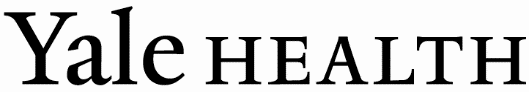 2021-2022 Seasonal Flu Vaccine Registration (18 and older)Do you feel sick or have a fever today?				 Yes		 No		Are you allergic to anything in the vaccine?			 Yes		 No 	Have you ever had Guillain-Barré syndrome? 			 Yes		 No	Have you ever had a serious reaction to any vaccine?		 Yes		 No	Do you need proof of having a flu shot?  				 Yes		 No 	Please be advised: If you are a clinician with privileges at YNHH, your influenza vaccination information may be shared with YNHH for regulatory compliance.Do not write below this lineInfluenza Vaccine: Fluzone Quadrivalent	0.5cc IM		Exp. Date: 6/30/2022Manufacturer:  Sanofi Pasteur		Lot #: Administration Site:   L. Deltoid	 R. DeltoidNurse Signature:__________________________ Date Administered: __________Last NameFirst NameFirst NameMiddle NameDate of BirthMonth          Day              YearAgePhone NumberPhone NumberDate of BirthMonth          Day              YearNet ID (if applicable)Phone NumberPhone Number